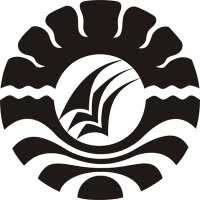 SKRIPSIPenerapan Metode Pembelajaran 5e Untuk Meningkatkan Hasil Belajar Siswa Pada Mata Pelajaran Teknologi Informasi Dan Komunikasi Di SMA Negeri 4 MakassarPUTRI  NUR  IHSANI1229040030PENDIDIKAN TEKNIK INFORMATIKAN DAN KOMPUTERJURUSAN PENDIDIKAN TEKNIK ELEKTROFAKULTAS TEKNIKUNIVERSITAS NEGERI MAKASSAR2016ABSTRAKPutri Nur Ihsani 1229040030, 2016. Penerapan Metode Pembelajaran 5E Untuk Meningkatkan Hasil Belajar Siswa pada Mata Pelajaran Teknologi Informasi dan Komunikasi (TIK) di SMA Negeri 4 Makassar. Skripsi. Makassar: Program Studi Pendidikan Teknik Informatika dan Komputer, Jurusan Pendidikan Teknik Elektro, Fakultas Teknik, Universitas Negeri Makassar. 2016. Pembimbing:  Muddassir dan M.Yusuf Mappeasse.Penelitian ini merupakan penelitian tindakan kelas (Clasroom Action Research) yang bertujuan untuk meningkatkan hasil belajar siswa pada mata pelajaran TIK kelas X-9 SMA Negeri 4 Makassar dengan menerapkan metode pembelajaran 5E. Subjek penelitian berjumlah 35 orang siswa. Teknik pengumpulan data yang digunakan adalah Pre Test, Post Test  dan tes pada setiap akhir siklus sesuai dengan materi yang diajarkan. Data yang terkumpul dianalisis dengan menggunakan analisis kuantitatif.Hasil penelitian ini ditemukan bahwa, setelah diterapkannya metode pembelajaran 5E, pada akhir Siklus I hasil belajar siswa tidak memenuhi Kriteria Ketuntasan Minimal (KKM). Selanjutmya pada Siklus II dengan hasil refleksi dari Siklus I, hasil belajar siswa telah mencapai KKM dan Indikator yang telah ditetapkan, maka dapat disimpulkan bahwa hasil belajar siswa pada mata pelajaran teknologi informasi dan komunikasi kelas X-9 SMA Negeri 4 Makassar mengalami peningkatan setelah dilaksanakannya proses belajar mengajar dengan menerapkan metode pembelajaran 5E.Kata Kunci : Metode Pembelajaran 5E, Peningkatan Hasil Belajar, PTKDAFTAR PUSTAKA[1]	M. Rais, “Model Project Based-Learning Sebagai Upaya Meningkatkan Prestasi Akademik Mahasiswa,” J. Pendidik. dan Pengajaran, vol. 43, no. 3, 2010.[2]	M. Muliyati, R. Rachmawaty, Y. Hala, and O. Jumadi, “Peningkatan Motivasi, Aktivitas, dan Hasil Belajar Biologi Melalui Penerapan Model Pembelajaran Numbered Head Together Pada Peserta Didik Kelas XI IPA 5 SMA Negeri 1 Masamba,” UNM J. Biol. Educ., vol. 1, no. 1, pp. 6–14, 2018.[3]	N. Nurhayati, “PENINGKATAN HASIL BELAJAR BANGUN DATAR SIMETRIS DENGAN PENDEKATAN MATEMATIKA REALISTIK DI KELAS IV SD,” e-Journal Pembelajaran Inovasi, J. Ilm. Pendidik. Dasar, vol. 1, no. 1, 2013.[4]	A. Rahman, “Analisis hasil belajar matematika berdasarkan perbedaan gaya kognitif secara psikologis dan konseptual tempo pada siswa kelas X SMA Negeri 3 Makasar,” J. Pendidik. dan Kebud., vol. 14, no. 2, pp. 452–473, 2008.[5]	N. Nurhayati, “Upaya Peningkatan Hasil Belajar Puisi Melalui Metode Demonstrasi Pada Siswa Kelas III Semester I SDN 01 Suruhkalang Kecamatan Jaten Kabupaten Karanganyar Tahun Ajaran 2012/2013.” Universitas Muhammadiyah Surakarta, 2013.[6]	D. Firdaus and W. N. Dwi, “Pengaruh Penerapan Model Pembelajaran Kooperatif Tipe Grup Investigasi Terhadap Aktivitas dan Hasil Belajar Siswa Kelas X SMA Negeri 1 Bajeng Pada Konsep Ekosistem,” bionature, vol. 12, no. 1, 2011.